INDICAÇÃO Nº 6236/2017Indica ao Poder Executivo Municipal a troca de lâmpada do poste na Rua Bahia, nº 285, no bairro Vila Grego.Excelentíssimo Senhor Prefeito Municipal, Nos termos do Art. 108 do Regimento Interno desta Casa de Leis, dirijo-me a Vossa Excelência para sugerir que, por intermédio do Setor competente, seja executada a troca de lâmpada do poste na Rua Bahia, em frente ao número 285, no bairro Vila Grego, neste município. Justificativa:Esta vereadora foi procurada por munícipes relatando a necessidade da troca de lâmpada queimada, fato este que gera insegurança aos moradores.Plenário “Dr. Tancredo Neves”, em 31 de julho de 2017. Germina Dottori- Vereadora PV -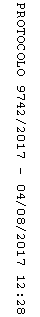 